Summary and Notes from the 2016 Demonstration Garden SurveysOver 65 public gardens around the Rocky Mountain and High Plains region are currently partners with the Plant Select® program. Education of visitors is a high priority for all of these gardens, offering opportunities for communities to learn about appropriate garden and landscape choices for their unique, local environmental conditions. To read more about these garden partners, visit the “Learn” section at www.plantselect.org. Maps, images, driving directions, and more information about each garden are posted and updated regularly.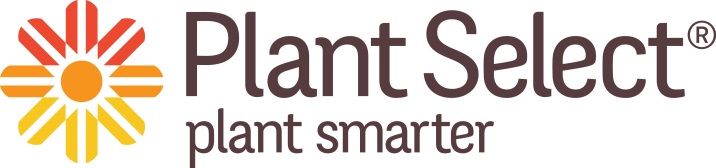 Highlights53 Demonstration gardens participated in the 2016 plant performance survey.Over 140 plant taxa were rated on a 1-9 scale.Blonde Ambition blue grama grass is the plant that received the highest score by the highest number of gardens that completed and returned the survey.  Of the gardens that completed and returned the 2016 survey, 43 (81.1%) rated Blonde Ambition blue grama grass and it received a mean score of 8.3.HOT WINGS® Tatarian Maple was also at the top of the list in 2016.  Of the gardens that completed and returned the survey, 33 (62.3%) rated HOT WINGS® Tatarian Maple and it received a mean score 8.2.2016 Detailed Plant Rating AveragesPlant Select® Demonstration Garden 2016 Top PlantsTop Five Plants for 3000-5500 ft Elevations58.5% (31 of 53) participating gardens(reported by at least half of the participating gardens at this elevation range)Top Plants for 5500-7500 ft Elevations34% (18 of 53) participating gardens(reported by at least half of the participating gardens at this elevation)Top Plants for Elevations over 7500 ft.075% (4 of 53) Participating Gardens(reported by at least half of the participating gardens at this elevation)Top 10 Plants by Overall Rating(reported by at least half of the 53 participating gardens)Gardens Participating in 2016 Survey                                                                                                             explore> plantselect.orgSCIENTIFIC NAMETRADE OR COMMON NAMEAVERAGENUMBER OF RESPONSESBouteloua gracilis 'Blonde Ambition' PP 22,048Blonde Ambition blue grama grass8.825Acer tataricum 'GarAnn' PP 15,023HOT WINGS® Tatarian maple8.121Hesperaloe parvifloraRed yucca8.119Veronica liwanensisTurkish veronica8.119Zauschneria garrettii 'PWWG01S'ORANGE CARPET® hummingbird trumpet8.118SCIENTIFIC NAMETRADE OR COMMON NAMEAVERAGENUMBER OF RESPONSESAcer tataricum 'GarAnn' PP 15,023HOT WINGS® Tatarian maple8.411Veronica liwanensisTurkish veronica8.312Nepeta ‘Psfike' PP 18,904LITTLE TRUDY® catmint8.212Bouteloua gracilis 'Blonde Ambition' PP 22,048Blonde Ambition blue grama grass8.115Fallugia paradoxaApache plume8.113SCIENTIFIC NAMETRADE OR COMMON NAMEAVERAGENUMBER OF RESPONSESChamaebatiaria millefoliumFernbush9.02Philadelphus lewisii 'PWY01S'CHEYENNE® mock orange8.73Callirhoe involucrataWinecups8.52Eriogonum umbellatum var. aureum 'Psdowns'KANNAH CREEK® buckwheat8.52Aquilegia chrysanthaDENVER GOLD® columbine8.33SCIENTIFIC NAMETRADE OR COMMON NAMEAVERAGENUMBER OF RESPONSESBouteloua gracilis 'Blonde Ambition' PP 22,048Blonde Ambition blue grama grass8.343Acer tataricum 'GarAnn' PP 15,023HOT WINGS® Tatarian maple8.233Veronica liwanensisTurkish veronica8.133Fallugia paradoxaApache plume8.035Eriogonum umbellatum var. aureum 'Psdowns'KANNAH CREEK® Buckwheat7.934Ephedra equisetinaBluestem Joint Fir7.928Nepeta ‘Psfike' PP 18,904LITTLE TRUDY® catmint7.840Zauschneria garrettii 'PWWG01S'ORANGE CARPET® hummingbird Trumpet7.830Berlandiera lyrataChocolate flower7.829Chamaebatiaria millefoliumFernbush7.535Tanacetum densum ssp. AmaniPartridge feather7.530Alamosa Community GreenhouseAurora Xeriscape Demonstration GardenBLM Anasazi Heritage CenterBerthoud Community Library DistrictBetty Ford Alpine GardensBoulder Bear Creek Park GardenButterfly PavilionCarnegie Public Library Demo GardenCity of Broomfield Xeriscape GardenCity of Greeley Water Department XeriscapeCity of Lakewood - Gardens at Kendrick LakeCliffrose Plant Select Demo GardenColorado Springs Utilities XeriscapeConservation Garden Park (West Jordan)Conservation Gardens at Northern WaterConverse County Master GardenersCSU Trial Gardens at RemingtonCSU Extension Adams County FairgroundsCSU Extension Boulder CountyCSU Extension Denver CountyCSU Extension Douglas CountyCSU Extension Eagle CountyCSU Extension Elbert CountyCSU Extension Gunnison County FairgroundsCSU Extension Jefferson County GardensCSU Extension Phillips CountyCSU Extension San Miquel County FairgroundsCSU Extension Summit County, Sue Cruth MemorialCSU Extension Tri-River AreaDenver Botanic GardensDurango Public Library Demonstration GardenFort Collins Xeriscape Demonstration GardenGardens on Spring CreekHighland's Garden VillageHome on the Range GardensHorticultural Art Society of Colorado SpringsIdaho Botanical GardenLeft Hand Water District – Peterson GardensMeadow Ridge Park PlaygroundMontrose Botanic GardenNatrona County ARLCOtero County Courthouse GardenPueblo West Xeriscape Demonstration GardenRed Butte Garden & ArboretumSE Colorado Water Conservancy DistrictSW Montana Master Gardener Association MSUThornton Fire Station 5 - Water-Wise GardenTizer Botanic Garden and ArboretumTown of Erie Community ParkTown of Parker PACE GardenTreasure Island Demonstration GardenWashington County Events CenterWestminster - Heritage Golf Course at Westmoor